Львівський національний університет імені Івана Франка Факультет педагогічної освітиКафедра початкової та дошкільної освіти Кафедра фізичного виховання та спортуДекан факуль	педагогічноі освіти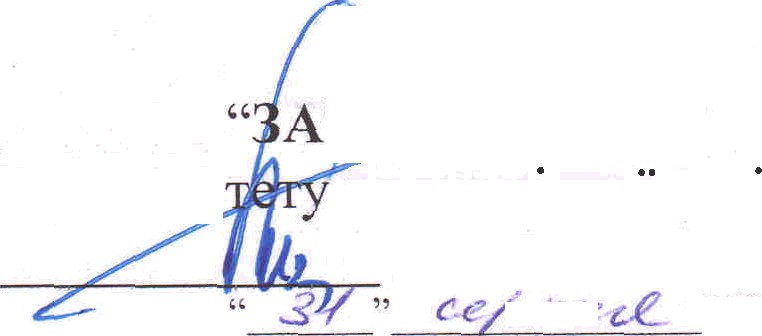 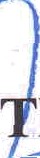 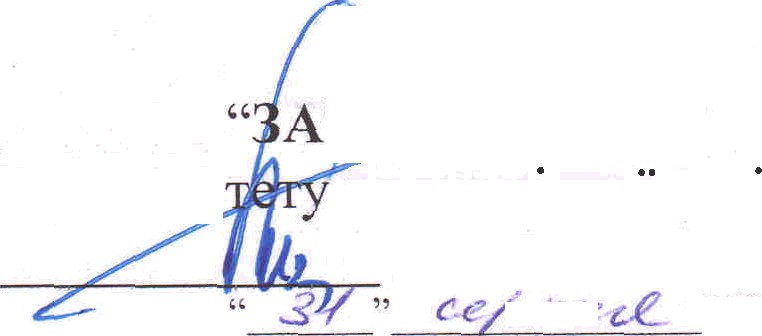 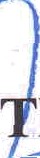 доц. Герцюк Д.Д.2021 р.(Ухвалено Вченою радою факультету педагогічної освіти від "JУ'_ 	2021р., протокол N.•   f'		)РОБОЧА ПРОГРАМА НАВЧАЛЬНОЇ ДИСЦИПЛІНИТеорія i методика фізичного виховання та валеологічноїОСВІТИГалузь знань 01 «Освіта» спеціальність 012 «Дошкільна освіта» факультет педагогічної освіти2Теорія i методика фізичного виховання та валеологічної освіти Робоча програма для студентів для студентів спеціальності 012 @ошкільна освіта. - Львів : Львівський національний університет імені Івана Франка, 2021. — 10 с.РОЗРОБНИК ПРОГРАМИ:Доцент кафедри фізичного виховання та спорту, Мартинів О.М.Робочу програму обговорено та рекомендовано до затвердження на засіданні кафедри фізичного виховання та спортуПротокол № 1 від “29.08.2023рокуЗавідувач кафедри 		  проф. Шукатка О.В.Схвалено Вченою радою факультету педагогічної освітиПротокол №  -/  від “ Л	” Голова Вченої ради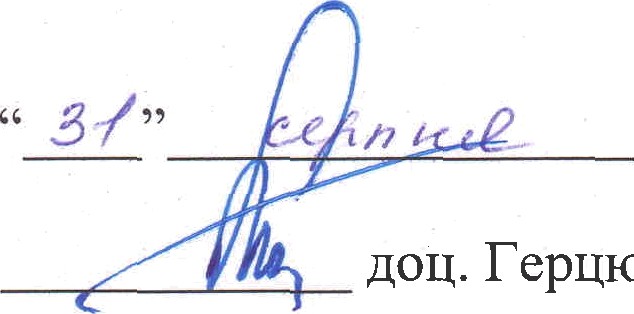 2021 року доц. Герцюк Д.Д.Львівський національний університет імені Івана Франка, 2021Опис навчальної дисципліниМета та завдання навчальної дисципліниМета - оволодіння студентами знаниями щодо основ системи фізичного виховання дошкільників; здійснення практичної підготовки студентів у набутті вмінь i навичок для самостійної практичної роботи з використанням методів та засобів фізичного виховання в дошкільному навчальному закладі.Завдання - вивчення основ фізичного виховання для використання ïx у практичній роботі вихователя дошкільного навчального закладу.Вимоги до знань та вміньУ результаті вивчення навчальної дисципліни «Теорія та методика фізичного виховання та валеологічної освіти» у студентів будуть сформовані4загальві та спеціаньні (фахові) компетентності, професійні знання, вміння та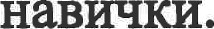 Ояінувяві результате навчання:Загальпі компѐтевтпості:К3-2 Здатність зберігати та примножувати моральні, культурні, наукові цінності i досягнення суспільства на основі розуміння icтopli та закономірностей розвитку предметної області, ii місця в загальній системі знань про природу i суспільство та в розвитку пуспільства, техніки i технологій, використовуватя різні види та форми рухової активності для активного відпочинку та ведення здорового способу жиггя.К3-9 Здійснення безпечної діяльності.K3-12 Здатиість до співпраці i взасмодії в команді. Сведіальві (фахові компетевтноеті):KC-2 Здатність до розвитку в дітей раннього i доінкільного віку базових якостей особистості (довільність, самостійність, креативніпть, івіціативність, свобода поведінки, самосвідоміеть, самооцінка, самоповага).KC-12 Здатність до фізшіного розвитку дітей раннього i доткільного віку, корекції i зміцнення їхнього здоров'я засобами фізишгих вправ i рухової актявНОсті.KC-14 Здатність до формування в дітей раннього i дошкільного вікуНdВИЧОЕ ЗДО}ЗОВОРО CПOGO	ЖИТТЯ ЯК OGHOBИ I fПb	И ЗДО}ЗОВ’Я (BdfleOПOГÏЧHOÏкультури) особистості.Орогрвмві результате навчання:ПP-4 Розуміти i визнаиати особливості провідної — ігрової та інтих видів діяльноеті дітей дошкільного віку, способи їхнього викориптання в розвитку, навчанні i втованні дітей раннього i довікільного віку.ПP-7 Ппанувати освітній процес в закладах доівкільної освіти з урахуванням вікових та індивідуальних можливоетей дітей раннього i довжільяого віку, дітей з особливими освітніми потребами та складати прогнози щодо його ефективності.ПP-12 Будувати цілісний освітній процес з урахуванням основнт закономірностей його перебігу. Оцінювати власиу діяльність як суб'скта ведагогішіої йраці.ПP-14 Мати павички збереження та зміцнення психофізігпіого i соціального здоров'я дітей.ПP-19 Збирати та аналізувати дані про індивідувльний розвиток дитиня.ПP-22 Дотримуватиеь умов безпеки життсдіяльності дітей раннього i доівкільного вікуУ результаті вивчення навчальної дисципліни студент повинен знати:мету i завдання фізичного виховання дошкільників;основні форми, методи та засоби фізичного виховання;організацію фізичного виховання дітей дошкільного віку;стаи розв'язання	проблем сбережения	та формування	здоров'я дітей дошкільного віку із застосуванням новітніх оздоровчих технологій;функціональні	обов'язки	педагогічного	персоналу	дошкільного навчального закладі;особливості здійснення лікарсько-педагогічного контролю.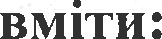 впроваджувати в навчально-виховний процес дошкільного навчального закладу сучасні ефективні профілактичні та фізкультурно-оздоровчі технологій;створювати умови для оптимальної рухової активності дітей із урахуванням критеріів оцінки та змісту рухового режиму в гpyпax різного вікового періоду;використовувати методи i засоби фізичного виховання з дітьми дошкільного віку;методично правильно організовувати та проводити всі форми фізичного виховання у дошкільному навчальному закладі;володіти методикою навчання основних рухів дітей дошкільного віку;самостійно проводити занятия з фізичного виховання для дітей різних вікових груп у дошкільному навчальному закладі;володіти технікою виконання фізичних вправ;регулювати фізичне навантаження, змінюючи кількість вправ, їхнс дозування, інтенсивність виконання, чергування вправ на різні групи м'язів, використовуючи різноманітне обладнання та спортивний інвентар;формувати знания дошкільників з основ здоров'я та здорового способу життя;визначати загальний фізичний розвиток дитини; добирати ефективні засоби впливу на фізичний розвиток дітей відповідно до вікових особливостей;залучати батьків до участі у проведені різних форм роботи з фізичного виховання;розробляти та виготовляти дидактичний матеріал на наочні посібники;складати конспекти занять, сценарії світ та розваг з фізичного вихованняПрограма навчальної дисципліниМодуль 1.Змістовий модуль 1Загальні основи теорії та методики фізичного виховання в дошкільному навчальному закладіТема 1. Предмет та основні поняття теорії та методики фізичного виховання. Тема 2. Фізичне виховання дітей від народження до шести роківТема 3. Вікові особливості фізичного розвитку дітей раннього та дошкільного вікуТема 4. Здоров'я. Складові здоров'я людини. Чинники що впливають на здоров'я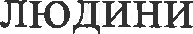 Тема 5. Організаційні форми фізичного виховання дітей дошкільного віку Тема 6. Засоби фізичного виховання дошкільниківТема 7. Характеристика i класифікація загальнорозвиваючих вправ Тема 8. Рухливі ігри та методика ïx проведения у ЗДОЗмістовий модуль 2. Методика проведения занять з фізичної культури та організація фізкультурно-оздоровчих заходів у ЗДОТема 9. Типи занять з фізичної культуриТема 10. Методика проведения занять з фізичної культуриТема 11. Організація та проведення фізкультурно-оздоровчих заходів у дошкільному навчальному закладіТема 12. Зміст та методика навчання рухів дітей дошкільного віку Тема 13. Розвиток рухових якостей у дітей дошкільного віку.Тема 14. Профілактика порушень постави i плоскостопості. Коригуюча гімнастикаТема 15. Планування та облік роботи з фізичного виховання у ЗДО Тема 16. Вимоги до проведения медико-педагогічного контролю у ЗДОТеми практичних занятьСамостійна роботаТеми лабораторних занятьМетоди навчанняМетоди організації i здійснення навчально-пізнавальної діяльності (пояснення, інструктаж, розповідь, лекція, бесіда, робота з опорним конспектом, практичні роботи).Методи стимулювання навчальної діяльності (навчальна дискусія, створення ситуації інтересу в процесі викладання, створення ситуації новизни, oпopa на життевий досвід студентів, стимулювання обов'язку i відповідальності в навчанні).Методи контролю i самоконтролю в навчанні (усний, письмовий, тестовий, самоконтроль i самооцінка у навчанні).Практичні методи (суворо-регламентованої вправи, ігровий, змагальний).Методи контролюОцінювання проводиться за 100-бальною щкалою. Бали нараховуються за таким співвідношенням:Моточна успішність студента становить 50 % семестрової оцінки. Максимальна кількість балів поточної успішності — 50 балів.індивідуальне творче завдання — 5 балів;усна доповідь на занятті, тести — 5 балів;реферативне повідомлення — 5 балів;виступ на практичному занятті — 15 балів;написания та проведення фрагменту заняття a6o заходу — 20 балів.Кількість балів, що виставляеться за практичне заняття, враховус: відповіді студентів на проблемні питания за змістом теми; обговорення запитань для роздумів, дискусій, уміння використовувати знания під час виконання поставлених завдань.Ензамен: максимальна кількість балів — 50. Підсумкова максимальна кількість балів 100Відвідування занять е обов'язковим складником навчання.Політина виставлення балів. Засвоення здобувачами вищої освіти теоретичного матеріалу з навчальної дисципліни перевіряеться шляхом усного опитування, поточного програмованого контролю знань, оцінки умінь аналізувати проблемні ситуації. Водночас обов'язково враховуються: присутність на заняттях та активність здобувача вищої освіти під час семінарського заняття; користування мобільним телефоном, планшетом чи іншими мобільними пристроями під час заняття в цілях, не пов'язаних з навчанням; списування та плагіат; несвоечасне виконання поставленого завдання. Семестрова підсумкова оцінка визначасться як сума балів з ycix запланованих видів навчальної роботи.Шкала оцінювання: національна та CKTCМетодичне забезпеченняЯ Силабус i робоча програма курсу Н Електронний курс на Moodle:https://e-1earning.1nu.edu.ua/course/view.php?id=2250Я Наукова, навчально-методична література.4 Електронні підручники. Я Конспекти лекцій.Н Мультимедійні презентації. Н Інтернет-джерелаН Завдання для іспиту.Рекомендована література БазоваБілан О. Програма розвитку дитини дошкільного віку «Українське дошкілля» / О. Білан ; за заг. ред. О.В. Низьковської. — Тернопіль : Мандрівець, 2017. — 256 с.Вільчковський Е.С. Теорія i методика фізичного виховання дітей дошкільного віку : [навч. посібн.] / Е.С. Вільчковський, О.І. Курок. — Суми: Університетська книга, 2004. — 424c.Вільчковский Е. С. Інтеграція рухів i музики у фізичному розвитку дітей старшого дошкільного віку : [навч.-метод. посібник] / Е. С. Вільчковский, Н. Ф.,Qенисенко, Ю. М. Шевченко. — Тернопіль : Мандрівець, 2011. — 128 с.Вільчковский Е. С. Організація рухового режиму дітей 5-10 років у закладах освіти / Е. С. Вільчковский, Н. Ф. Денисенко. — Запоріжжя Диво, 2006.— 228 с.Сфименко М.М. Програма з фізичного виховання дітей раннього та дошкільного	віку “Казкова	фізкультура”	/ М. М. Сфименко. — Тернопіль Мандрівець, 2014. — 52 с.Жейнова	С.С.	Формування	творчих	якостей	майбутніх	вихователів закладів дошкільної освіти у процесі професійної підготовки : автореф. дис. канд. пед. наук. — Мелітополь, 2020. — 23 сЗагородня Л.П. Фізичне виховання дітей дошкільного віку : [навч. посібн.] / Загородня Л.П., Тітаренко С.А., Барсуковська Г.П.; за заг. ред.. Л.U. Загородньої. — Суми: Університетська книга, 2018. — 272 с.Іванова В.В. Неперервна дошкіьйа освіта в університетах Сполученого Королівства Великої Британіі та Північної Ірландії : [навч. посібн.] / В.В. Іванова, М.М. Марусинець. — Івано-Франківськ, 2021. — 180 с.Іванова В.В. Підготовка фахівців дошкільної освіти в університетах Сполученого Королівства Великой Британїі та Північної Ірландії : теорія i практика : [монографія] / В.В. Іванова. - Івано-Франківськ: HAIP, 2020. — 414 с.Організація фізкультурно—оздоровчої роботи в дошкільному, навчальному закладі Інструктивно-методичні рекомендаціі. (Ns 1/9- 438 від 27.08.2004) // Дошкільне виховання., 2004. — №10. — C.5-7.Сварковська Л. Фізична культура — дошкільникам. Планування роботи за Базовою програмою розвитку дитини дошкільного віку "Я у світі": [навч. посібн.] / Л. Сварковська, М. Галичина, О. Сршова, Ю. Бабанська. — Тернопіль: Мандрівець, 2011. — 144 с.i 2. профіЈl£tКтиха порушень  гіостаВи  i плOOKOOTOliOCTi  В yMoBax  у  дітей  ВyMoBaX 3aKП£i,Q1B OCBlTи засобаМИ t§іЗИЧНОFО BllXOBaHHя	[Метод.  pexoM.]  / Ухл. Н.С,OJIbK£t, С.В. ГОЗаК, І.О. КdЈіиничеНхо. — KIIÏB, 2011. — 49	с.ToMeHxo О.А. ФіЗКультурНа OCB1T£t ОТ£t]ЭІІІИХ ,QO11IK1JI£•HJfT: lHHOBltцiilHaтехНологія: [МОНОгјэафія] / О.А. ToMeHKo, А. Ю. CTapueHxo. — СуМи : BИ,Q-ВO, 2016.— 169 с.livonen Ѕ. The development of fundamental motor skills of four to five year old preschool children and the effects of а preschool physical education curriculum // Joumal: Early Child Development and Care , vo1. 181, по. 3, 2011, pp. 335—343.Increasing Physical Activity in Preschool: А Pilot Study to Evaluate Animal Trackers / C.L. Williams; В.Ј. Carter; D. L. Kibbe; D. Dennison // Joumal of Nutrition Educationand Behavior. — 2009. — V. 41. — pp. 47—52.,Qопоміжна,QeHиceHKo Н. ГарТусмо Тіло i дух. СучасНі підхОдИ ДО 13ИVHOFO ВИХОВаННя T£t ОздороВлеННя дошкіЈІhНflТ // , ,OIlIKlльHe BиxOBaHHfl, 200 1. — №6. — C.14—15.СфиМеНхо М.М. ОбережНо GТрибКИ! (ПраВильНе ВиКОНаННя) // ДошхільНеBИXOBaHmi, 2000. — № 3. — С. 24—25.СфиМеНКо М.М. За пЈэИНLtипОм „Не	зашходь!“ // ДОІІІКіпьНе  ВихоВаННН,1999. — №7. — C.19.ЗбірНиК ЗаКОНО,Q£tВЧИХ 1 НОрМаТиВНиХ aKTiВ про	дошКільНу  осВіту. — Yпop.КруТій К Л., МахоВецьха Н.В. — Запоріжжя: ТОВ „ЛІПС. ІТД.“, 2003. — 246 с.ШHïfH В.М. Теорія i МеТодиха фізНЧНОFО BllXOB£tHHfl ІІІКОЈІЯ]З1В. Частина 1. —ТерНопіль: НаВчаЈіьНа хНига — БогдаН, 2006. — 272 с.ІlІиян Г.М. Теорія i МеТодиКіl фlЗичНого ВиХОВаНН f ШКОЈІЯ]Э1В.	£tOTHH£t 2. —ТерНопіль: НаВчальна хнига — БогдаН, 2006. — 248 с.15. ІНфОјЗМаційНі ресурСиhttps://mon.gov.ua/storage/app/media/programy-rozvytku-ditey/programakazkova- fizku1turaefimenko.pdfhttp://amnu.gov.ua/pryklady-fizychnyh-vprav-rankovoyi-gimnastyky-ta-vpravy-yaki- potenczijno-nebezpechni-dlya-zdorov-ya-netrenovanyh-ditej/http://1ekhnivka-dnz.edukit.kiev.ua/ruh1ivi_igri_dlya_ditej/httpsJ/vseosvitaua/1ibraiy/ruhlivi-igri-5301fitmlhttp://dea.gov.ua/chapter/koncepciya regional4noi sistemi osviti dlya stalogo rozvi tkuНайменування показниківзнань, напрямOCBlTHbO-кваліфікаційний рівень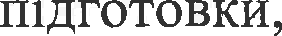 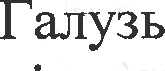 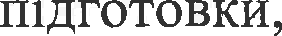 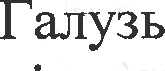 Характеристика навчальної дисципліниХарактеристика навчальної дисципліниХарактеристика навчальної дисципліниНайменування показниківзнань, напрямOCBlTHbO-кваліфікаційний рівеньденна форманавчаннязаочна форманавчаннязаочна форманавчанняКількість кредитів — 4Галузь знань01 освіта(тифріныв)НормативнаНормативнаНормативнаКількість кредитів — 4Напрям підготовки012 Дошкільна освіта(шифр i назва)НормативнаНормативнаНормативнаМодулів — 1Спеціальність: Вихователь дошкільного закладуРік підготовкиРік підготовкиРік підготовкиЗмістових модулів — 2Спеціальність: Вихователь дошкільного закладу2-й2-й2-йІндивідуальненауково-дослідне завдання 	(назва)Спеціальність: Вихователь дошкільного закладуСеместрСеместрСеместрЗагальна кількістьгодин — 120Спеціальність: Вихователь дошкільного закладу4-й4-й4-йЗагальна кількістьгодин — 120Спеціальність: Вихователь дошкільного закладуЛекцііЛекцііЛекцііТижневих годин для денної форми навчання: аудиторних — 2/4 самостійної роботи студента — 2Освітньо- кваліфікаційний рівень: бакалавр32 год.Тижневих годин для денної форми навчання: аудиторних — 2/4 самостійної роботи студента — 2Освітньо- кваліфікаційний рівень: бакалаврПрактичні, семінарськіПрактичні, семінарськіПрактичні, семінарськіТижневих годин для денної форми навчання: аудиторних — 2/4 самостійної роботи студента — 2Освітньо- кваліфікаційний рівень: бакалавр64 год.Тижневих годин для денної форми навчання: аудиторних — 2/4 самостійної роботи студента — 2Освітньо- кваліфікаційний рівень: бакалаврЛабораторніЛабораторніЛабораторніТижневих годин для денної форми навчання: аудиторних — 2/4 самостійної роботи студента — 2Освітньо- кваліфікаційний рівень: бакалавргод.	|	год.	|	год.	|	Тижневих годин для денної форми навчання: аудиторних — 2/4 самостійної роботи студента — 2Освітньо- кваліфікаційний рівень: бакалаврСамостійна роботаСамостійна роботаСамостійна роботаТижневих годин для денної форми навчання: аудиторних — 2/4 самостійної роботи студента — 2Освітньо- кваліфікаційний рівень: бакалавр24 год.Тижневих годин для денної форми навчання: аудиторних — 2/4 самостійної роботи студента — 2Освітньо- кваліфікаційний рівень: бакалаврІндивідуальні завдання:Індивідуальні завдання:Індивідуальні завдання:Тижневих годин для денної форми навчання: аудиторних — 2/4 самостійної роботи студента — 2Освітньо- кваліфікаційний рівень: бакалаврroo.roo.roo.Тижневих годин для денної форми навчання: аудиторних — 2/4 самостійної роботи студента — 2Освітньо- кваліфікаційний рівень: бакалаврВид контролю:Вид контролю:Вид контролю:Тижневих годин для денної форми навчання: аудиторних — 2/4 самостійної роботи студента — 2Освітньо- кваліфікаційний рівень: бакалавр1СПИТ1СПИТ№з/пНазва темиКількістьгодинЗмістовий модуль 1. Загальні основи meopif’та методики фізичногов дошкільному навчальному закладівиховання1Теоретичні й наукові основи дисципліни «Теорія i методикафізичного виховання дітей дошкільного віку»22Зміст та завдання фізичного виховання дітей дошкільного віку23Фізичний та психічний розвиток дошкільнят24Здоров'язбережувальні технології у дошкільному закладі25Різновиди занять фізичними вправами в режимі дня66Класифікація фізичних вправ та допоміжних засобів фізичноговиховання47Загальнорозвиваючі вправи як основа фізичного виховання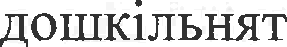 68Види рухливих iгop. Вибір гри залежно від фізичного iпсихічного розвитку дітей8Змістовий модуль 2. Основи валеологічно'і освіти дошнільників9Заняття з фізичної культури. Особливості проведения заняттязалежно від типів, завдань i вікових особливостей410Поділ заняття на частини. Загальна i моторна щільністьзаняття. Розподіл навантаження4l1Неурочні форми фізичного виховання дошкільнят412Техніка рухів. Методика навчання. Алгоритм засвоеннярухової дії613Особливості розвитку рухових якостей дошкільнят614Види порушень постави. Вправи для корекції постави iПЛOGKOCTOПOGT1215Документація з планування та обліку роботи з фізичного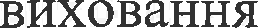 216Медико-педагогічний контроль. Методика проведення4Разом64№з/пНазва темиКількістьГОДИН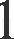 Підготувати план-конспект занятия з фізичного вихованнядля дітей дошкільного віку42Створити каталог рухливих irop з предметами (на вибір)43Розробити конспект заняття з ранкової гімнастики зпредметами (на вибір)34Розробити конспект заняття з гімнастики "пробудження"3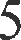 Розробити сценарій фізкультурно-спортивного свята для дітейстаршої групи66Розробити комплекс вправ для профілактики i корекціїМЛОСКОСТОМОСТ127Розробити комплекс вправ для профілактики i корекціїпорушень постави в дітей дошкільного віку2Разом24№з/пНазва теми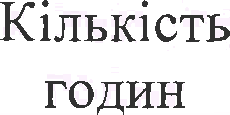 1Не передбаченоСума балів за всі види навчальної діяльностіОцінка за національною шкалоюОцінка за національною шкалоюСума балів за всі види навчальної діяльностідля екзамену, курсовогопроекту (роботи), практикидля заліку90-100відміннозараховано81-89добрезараховано71-80добрезараховано61-70задовільнозараховано51-60задовільнозараховано26-50незадовільно з можливістюповторного складанняне зараховано з можливістюповторного складання1-25незадовільно з обов'язковимповторним вивчениям дисциплінине зараховано зобов'язковим повторним вивченням дисципліни